Сценарий общешкольной линейки, посвященной Дню памяти жертв террора"Памяти детей- жертв террора  посвящается ..."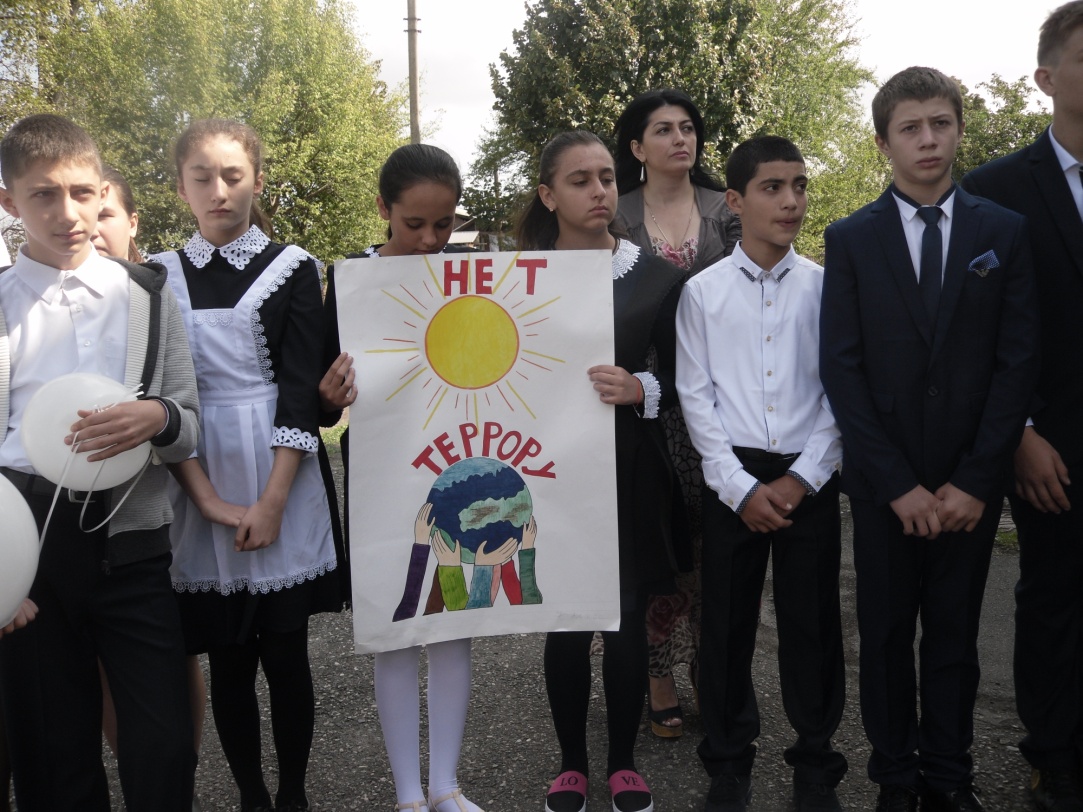                                             2017 – 2018 год                                МБОУ ООШ п. АлханчуртЦель: формирование у учащихся толерантности, сострадания, общероссийской гражданской идентичностивоспитание патриотизмаформирование неприятия идей ксенофобии, нетерпимости к проявлениям экстремистской идеологииЗадачи:Содействовать формированию понимания сущности и принятия таких ценностей, как ценность человеческой жизни, свободы, равноправия и достоинства людей, негативного отношения к жестокости, насилию.Способствовать формированию позиции нравственного и правового отрицания терроризма как явления, как метода решения социальных проблем. Ведущие:Наша линейка посвящается памяти детей и взрослых, погибших  во время  террористического акта в Беслане в 2004 годуМузыка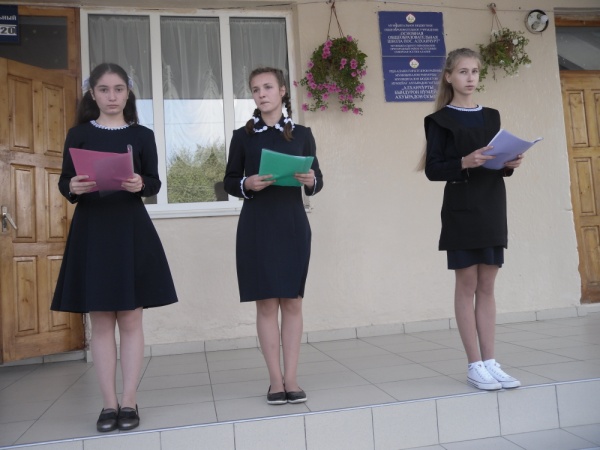 1 ученик:1 сентября — День знаний — всегда мирный, солнечный,радостный и трогательный день. День, когда тысячи мальчишек идевчонок с букетами цветов спешат в свои классы. Но 1 сентября2004 года школа небольшого города Беслана  Северной Осетии содрогнулось от горя, плача и криков. 2 ученик: Группа вооруженных боевиков в масках ибронежилетах приехала в Беслан на трех автомашинах изахватила школу, где в том момент проходила утренняя линейка. Всех детей, родителей, учителей боевики согнали в спортзал. В центре они установили большое взрывное устройство, примерно 50x50 см, пульт от которого был нажимного действия. Его постоянно прижимал ногой кто-то из террористов3 ученик:В кабинете русского языка и литературы  устроили расстрельную комнату. Террористы ставили к стенке тех, кто плохо себя вел – кричал или не слушал команд.Непослушных в первый же день оказалось сразу 20 человек. После того, как людей расстреливали, их выбрасывали в окно.4 ученик:Детей ставили  на подоконник как щит, а из-за их спин стреляли. В случае штурма боевики угрожали взорвать школу. Их  просили  только об одном – передать детям воду и еду. Но террористы никого не пускали.1 ученик:Ужас над головами,Проволок страшный груз.Дети кричат глазами: «Мамочка, я боюсь!!!»В душном спортивном залеВремя замкнуло круг..Музыка2 ученик:Утро третьего сентября  для террористов стало последним, как и для многих заложников. Все произошло внезапно. Спасатели пошли в школу забирать тела убитых. В это время в спортзале раздался взрыв. От сильной жары не выдержал скотч, которым крепилась взрывчатка, оторвался, от удара произошел взрыв. Когда дети убегали через дыру в стене от взрыва, террористы из школы стреляли им в спину. 4 ученик:В небеса поднимались ангелы...Все прекрасны, невинны, чисты.Сколько звёзд тогда ярких попадалоМаскируясь росой на цветы... Вам, нежданно ушедшим так раноУготован в раю уголок.Наши общие дети Беслана,Вы простите ли нас за тот рок?!И теперь близким нет утешения..Им кровинок родных не вернуть..И зачем даровалось рождение?..Чтоб так скоро в мученьях уснуть?..Учитель:Страшная трагедия в г. Беслане стала новой точкой отсчета в1000-летней истории России, которая не слышала ничего подобного. Ни Батый, ни поляки, ни Наполеон, ни даже фашисты ненападали специально и исключительно на детей. Во всей историиневозможно провести аналогию этой бессмысленной и страшнойбойне, когда за один час было прекращено несколько сотен детскихжизней. .По официальным данным в результате террористического акта1–3 сентября в г. Беслан погибли 334 человека, из них 186 детей,15 учителей, 10 бойцов спецназа, более 900 человек получили ранения... 4 ученик:Ответственность за теракт в Беслане публично взял на себяШамиль Басаев.  Террористы, участвующие в захвате школы были убиты, пойман был один,  приговорен к пожизненному заключению1 ученик:Мне не забыть тех страшных дней:Потоком кровь с телеэкрана,Меж пуль свистящих и огнейМельканье лиц детей Беслана. 2 ученик:Мне не забыть плач матерей,В объятьях траурного одеянья.Их лица выглядят старей,С печатью горя и страданья. От рук бездушных палачейДетей загубленных, безгрешных,Теперь заменит свет свечей,Но не излечит безутешных.Прошу  почтить минутой молчания погибших 13 лет назад в городе Беслан. (Минута молчания) 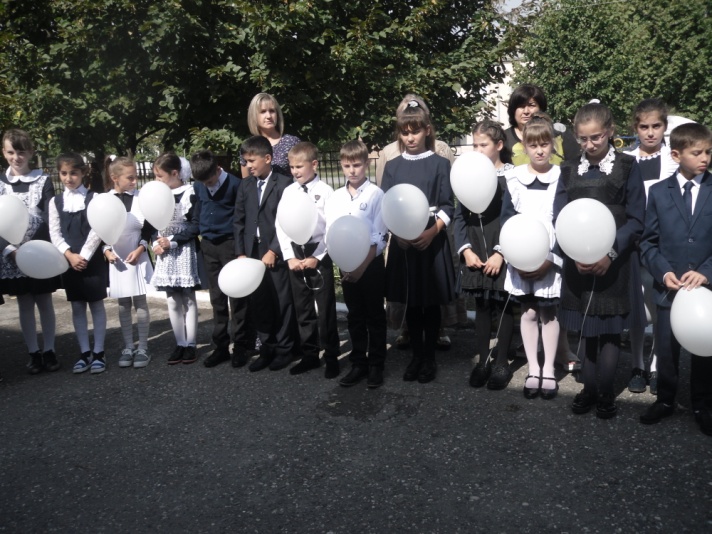  Ведущие:Террористы трусливы и безжалостны. Объектами своих атак они избирают самых мирных и беззащитных людей, чтобы, прячась за спинами детей, женщин, старых и больных людей диктовать свои условия. Их цель – запугать людей, превратить их в безвольных и послушных рабов. Но их планам не суждено сбыться, если мы будем помнить о погибших, если мы будем едины в стремлении сделать всё, чтобы подобное не повторилось.музыка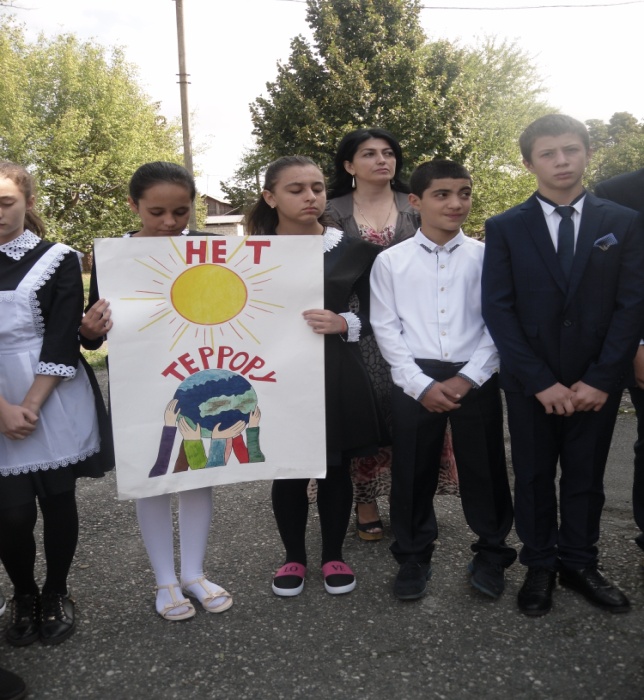 